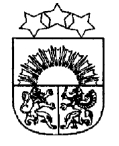 LATVIJAS  REPUBLIKA  KRĀSLAVAS  NOVADS           KRĀSLAVAS  NOVADA  DOMEReģ. Nr. 90001267487Rīgas iela 51, Krāslava, Krāslavas nov., LV-5601. Tālrunis +371 65624383, fakss +371 65681772e-pasts: dome@kraslava.lvKrāslavāĀRKĀRTAS SĒDES PROTOKOLS2020.gada  12.maijā                                                                                                            Nr.8Sēde sasaukta  Krāslavas novada domē,Rīgas ielā 51, Krāslavā, plkst.1400Sēdi atklāj plkst.1400Sēdi vada – novada domes priekšsēdētājs Gunārs UpenieksSēdi protokolē – lietvede Ārija LeonovičaPiedalāsDeputāti:  Vera Bīriņa, Jāzeps Dobkevičs, Aleksandrs Jevtušoks, Raimonds Kalvišs, Viktorija Lene, Antons Ļaksa, Aleksandrs Savickis, Gunārs Svarinskis, Jānis Tukāns, Gunārs Upenieks, Janīna Vanaga, Ēriks Zaikovskis, Dmitrijs ZalbovičsPašvaldības administrācijas darbinieki:I.Vorslova, ekonomiste;V.Aišpurs, izpilddirektora 1.vietnieks;K.Smoļakova, juriskonsulte;L.Miglāne, Izglītības pārvaldes vadītāja;V.Bārtule, pašvaldības iestādes “Sociālais dienests” vadītāja;I.Kavinska, sabiedrisko attiecību speciāliste;E.Škutāne, informatīvā izdevuma “Krāslavas Vēstis” redaktore.Nepiedalās – Vjačeslavs Aprups (attaisnots iemesls), Valentīna Bārtule (attaisnots iemesls)Darba kārtība:Par bērnu sagatavošanu pamatizglītības ieguveiPar grozījumiem novada domes lēmumāPar Krāslavas novada pašvaldības saistošo noteikumu Nr.2020/10 “Grozījumi Krāslavas novada pašvaldības saistošajos noteikumos Nr.2020/8 “Par Krāslavas novada pašvaldības atbalstu attālinātam mācību procesam ārkārtējā situācijā sakarā ar Covid-19 izplatību”” apstiprināšanuPar Kārtību, kādā tiek piešķirts specializētā transporta pakalpojums1.§Par bērnu sagatavošanu pamatizglītības ieguveiZiņo: G.Upenieks, L.Miglāne (Izglītības pārvaldes vadītāja)Debatēs piedalās: R.KalvišsVārdiskais balsojums:par –	V.Bīriņa, J.Dobkevičs, A.Jevtušoks, R.Kalvišs, V.Lene, A.Ļaksa, A.Savickis, 	G.Svarinskis, J.Tukāns, G.Upenieks, J.Vanaga, Ē.Zaikovskis, D.Zalbovičspret - navatturas – navAtklāti balsojot, par – 13, pret – nav, atturas – nav, Krāslavas novada dome nolemj:Pamatojoties uz Ministru kabineta 2020.gada 12.marta rīkojuma Nr.103 "Par ārkārtējās situācijas izsludināšanu" 4.3.3.apakšpunktu:Ar 2020.gada 12.maiju nodrošināt 2019./2020.mācību gadā Krāslavas novada izglītības iestādēs obligātajā izglītības vecumā esošo bērnu sagatavošanu klātienē pamatizglītības ieguvei, ievērojot epidemioloģiskās drošības nosacījumus.Uzdot Krāslavas novada Izglītības pārvaldei sadarbībā ar novada izglītības iestādēm informēt bērnu likumiskos pārstāvjus par pieņemto lēmumu. Lēmuma projekta iesniedzējs:Izglītības, kultūras un sporta jaut.komitejaLēmuma projekta sagatavotājs:Izglītības pārvalde2.§Par grozījumiem novada domes lēmumāZiņo: G.Upenieks, I.Vorslova (ekonomiste), V.Bārtule (pašvaldības iestādes “Sociālais dienests” vadītājaVārdiskais balsojums:par –	V.Bīriņa, J.Dobkevičs, A.Jevtušoks, R.Kalvišs, V.Lene, A.Ļaksa, A.Savickis, 	G.Svarinskis, J.Tukāns, G.Upenieks, J.Vanaga, Ē.Zaikovskis, D.Zalbovičspret - navatturas – navAtklāti balsojot, par – 13, pret – nav, atturas – nav, Krāslavas novada dome nolemj:	Veikt šādus grozījumus Krāslavas novada domes 2020.gada 30.aprīļa sēdes lēmumā “Par pārtikas paku nodrošināšanu” (protokols Nr.7., 28.§) (turpmāk - lēmums):Grozīt lēmuma 1.punktu un izteikt to šādā redakcijā:“1.      Nodrošināt Krāslavas novada administratīvajā teritorijā dzīvesvietu deklarējušo 10.-12.klases izglītojamo, kuri iegūst vispārējo vidējo izglītību, no trūcīgām, maznodrošinātām un daudzbērnu ģimenēm,  ēdināšanu, izlietojot pašvaldības 2020.g. budžeta līdzekļus, kas paredzēti ēdināšanas maksas segšanai.”Lēmuma projekta iesniedzējs:Sociālo un veselības aizsardzības lietu komitejaLēmuma projekta sagatavotājs:Domes ekonomiste I.Vorslova3.§Par Krāslavas novada pašvaldības saistošo noteikumu Nr.2020/10“Grozījumi Krāslavas novada pašvaldības saistošajos noteikumos Nr.2020/8“Par Krāslavas novada pašvaldības atbalstu attālinātam mācību procesam ārkārtējā situācijā sakarā ar Covid-19 izplatību”” apstiprināšanuZiņo: G.Upenieks, L.Miglāne (Izglītības pārvaldes vadītāja), I.Vorslova (ekonomiste), V.Bārtule (pašvaldības iestādes “Sociālais dienests” vadītāja)Debatēs piedalās: R.Kalvišs, A.Jevtušoks, Ē.Zaikovskis, J.Tukāns, V.Lene, V.BīriņaVārdiskais balsojums:par –	V.Bīriņa, J.Dobkevičs, A.Jevtušoks, R.Kalvišs, V.Lene, A.Ļaksa, A.Savickis, 	G.Svarinskis, J.Tukāns, G.Upenieks, J.Vanaga, Ē.Zaikovskis, D.Zalbovičspret - navatturas – navAtklāti balsojot, par – 13, pret – nav, atturas – nav, Krāslavas novada dome nolemj:Pamatojoties uz likuma “Par pašvaldībām” 41.panta pirmās daļas 1.punktu un 43.panta trešo daļu, apstiprināt Krāslavas novada pašvaldības saistošos noteikumus Nr.2020/10 „Par Krāslavas novada pašvaldības atbalstu attālinātam mācību procesam ārkārtējā situācijā sakarā ar Covid-19 izplatību”.Pielikumā: Krāslavas novada pašvaldības saistošie noteikumi Nr.2020/10 “Grozījumi Krāslavas novada pašvaldības saistošajos noteikumos Nr.2020/8 “Par Krāslavas novada pašvaldības atbalstu attālinātam mācību procesam ārkārtējā situācijā sakarā ar Covid-19 izplatību””.Lēmuma projekta iesniedzējs:Sociālo un veselības aizsardzības lietu komitejaLēmuma projekta sagatavotājs:Domes vecākais juriskonsults E.Ciganovičs 4.§Par Kārtību, kādā tiek piešķirts specializētā transporta pakalpojumsZiņo: G.UpenieksDebatēs piedalās: V.Bīriņa, A.JevtušoksVārdiskais balsojums:par –	V.Bīriņa, J.Dobkevičs, A.Jevtušoks, R.Kalvišs, V.Lene, A.Ļaksa, A.Savickis, 	G.Svarinskis, J.Tukāns, G.Upenieks, J.Vanaga, Ē.Zaikovskis, D.Zalbovičspret - navatturas – navAtklāti balsojot, par – 13, pret – nav, atturas – nav, Krāslavas novada dome nolemj:Pamatojoties uz likuma “Par pašvaldībām” 41.panta pirmās daļas 2.punktu, apstiprināt Kārtību, kādā tiek piešķirts specializētā transporta pakalpojums. (Kārtības pilns teksts pielikumā) Lēmuma projekta iesniedzējs:Sociālo un veselības aizsardzības lietu komitejaLēmuma projekta sagatavotājs:juriskonsulte Kristīne Smoļakova Sēdi slēdz plkst.1440Domes priekšsēdētājs							G.UpenieksDomes lietvede							Ā.Leonoviča2020.gada 12.maijā